TARİH 9 1.ÜNİTE 1-İnsan; mensubu olduğu toplumu, ülkeyi ve dünyayı anlamak için geçmişi bilmek zorundadır. Geçmişini bilmeyen bir toplum, hafızasını yitirmiş, akıntıya kapılmış gibidir. Tarih; geçmişin ışığında bugünün ve yarının aydınlatılmasını sağlar. Böylelikle geçmişteki hataları tekrar etmeyen toplumlar, gelecekle ilgili doğru planlama ve analizlerle daha iyi bir yaşam düzeyine ulaşır.Metne göre aşağıdakilerden hangisine ulaşılamaz? A) Tarih öğrenmenin birçok sebepten dolayı gerekli olduğunaB) Tarihî süreçte değişimlerin dünyayı tanımaya katkı sağladığınaC) Tarih biliminin bugün ile geçmiş arasında bağ kurduğunaD) Bilimsel gelişmelerin tarih bilimine olan ihtiyacı kaldırdığınaE) Tarihin geleceğe yönelik alınan kararlara etki ettiğine2- I. Geçmişten günümüze meydana gelen olay ve olguların zamanını tespit ederek sıralar.II. Siyasi belgelerin cins, şekil ve içerik olarak değerlendirmesini yapar.                     III. Kazı yolu ile toprak ve su altındaki maddi kalıntıları ortaya çıkarır.  IV. Yazıları, alfabeleri ve bunların zaman içerisindeki değişimlerini inceler.Tanımları verilen tarihe yardımcı bilim dalları, aşağıdaki seçeneklerden hangisinde doğru olarak sıralanmıştır?         A) Paleografya, Diplomasi, Kronoloji, ArkeolojiB) Diplomasi, Kronoloji, Paleografya, ArkeolojiC) Arkeoloji, Paleografya, Kronoloji, DiplomasiD) Kronoloji, Diplomasi, Arkeoloji, Paleografya E) Paleografya, Kronoloji, Diplomasi, Arkeoloji3- Cüveynî “Tarih-i Cihangüşa” adlı eserinde Uygur bölgesini gezerken rastladığı garip işaretlerle yazılmış taşlardan söz etmektedir. Daha sonra Danimarkalı Messerschmidt’in (Mesırşmit) 1721’de bu eseri görerek Avrupa bilim camiasına tanıtması üzerine birçok bilim adamı bu yazıların kime ait olduğu hakkında tahminlerde bulunmuştur. Bu bilim insanlarının bazıları bu yazıların; Prusyalılara, İskitlere, Yunanlara ve Latinlere ait olduğunu ileri sürmüştür. Kitabelerin okunuşunu ilk çözen Danimarkalı W. Thomsen (V. Tomsen) olmuş ve bu abidelerin Türklere ait olduğunu tüm dünyaya duyurmuştur.Buna göre aşağıdaki bilimlerden hangisinin tarih bilimine yardımcı olması beklenir? A) Kronoloji           B) Diplomasi         C) EpigrafiD) Nümizmatik     E) Heraldik 4-Tarihin konusuna sınır çizmek kolay değildir. Bugün her ne kadar devletler arası ilişkileri (savaşlar, antlaşmalar vb…) ele alan bir bilim gibi görünse de bu algı yanıltıcı olabilir. Söz gelimi bugün yaşanan küresel ısınmanın yıllar sonra toplumlar açısından ne tür yoksulluklara sebep olacağını ve bu yoksulluklarını gidermek isteyen hangi toplulukların birbirleriyle kıyasıya savaşacaklarını şimdiden kestiremiyoruz. Ancak bunu bilmeyişimiz, küresel ısınmanın hiçbir zaman tarihin konusu kapsamına girmeyeceği anlamına gelmez.Yukarıdaki bilgilere dayanarak tarihin konusu ile ilgili aşağıdaki yargılardan hangisine ulaşılamaz? A) Tarih, ele aldığı konular ve kapsamı bakımından oldukça canlı ve değişken bir bilim dalıdır.B) Devletler arası mücadeleler ve antlaşmalar bugün anladığımız manada tarihin konusunu teşkil etmektedir.C) İnsan toplulukları çeşitli ihtiyaçlarını karşılamak için birbirleriyle savaşırlar ve bu mücadeleler tarihe konu olur.D) Bir bilim dalı olarak tarihin konusu ve kapsamı yüzyıllar içinde oluşmuş ve artık netleşmiştir.E) Tarihin konusu insan faaliyetleri olsa da, söz konusu insan faaliyetlerinin sebebi olan doğal hadiseler de tarihin konusu olabilir.5-Mısır bölgesindeki bir topluluğun nüfus artış hızı ve çokluğuyla ilgili tarihsel bir rivayeti inceleyen tarihçi İbn Haldun, söz konusu rivayetin kabul edilebilir olmadığını belirterek reddetmiştir. Rivayeti reddetmesini şu sözlerle açıklamıştır: “Çünkü bu rivayet fizik ve tabiat kanunlarına aykırı.”İbn Haldun’un tarihsel bir rivayeti reddederken kullandığı bu metoda bakılarak tarih bilimi hakkında aşağıdaki yargılardan hangisine varılamaz? A) Bir araştırma alanı olarak tarihi diğer bilim dallarından bağımsız düşünmemek gerekir.B) İyi bir tarihçi olmak için sadece tarih bilmek yeterli değildir.C) Bir bilim dalı olarak tarih, diğer bilim dallarıyla devamlı ilişkili olmayı gerektirir.D) Tarihçi ele aldığı konulara farklı bakış açılarından bakabilmelidir.E) Tarihçinin hata yapmaması için kendisini diğer bilim dallarına kapalı tutması gerekir.6-Geçmişten günümüze kadar meydana gelen olay ve olguların sırasını tespit ederek tarih araştırmalarında tarihçiye yardımcı olan bilim dalı aşağıdakilerden hangisidir? A) Filoloji                 B) Kronoloji         C) ArkeolojiD) Antropoloji         E) Epigrafi7-Türk Dilinin ilk yazılı eserleri olan Orhun Kitabeleri (Kök-Türk Yazıtları)hakkında araştırma yapmak isteyen Ata Berk,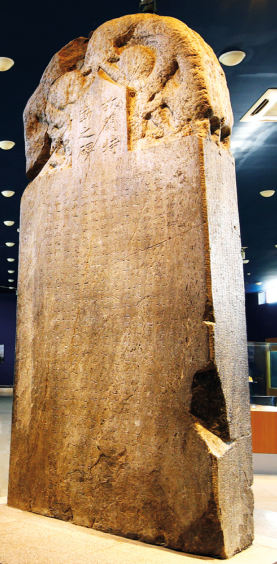 I. EpigrafiII. Paleografya III.Heraldik verilen tarihe yardımcı bilim dallarından hangisinden faydalanmalıdır? A) Yalnız I      B) Yalnız IIC) I ve II         D) II ve IIIE) I-II ve III8-Tarih bilimi; geçmişten günümüze meydana gelen olay ve olguları kronolojik bir süreçte ele aldığı için olay ve olgular arasında neden-sonuç ilişkilerini ortaya koyar. Tarihî bir bilgiye, araştırma yaparak ve kaynak kullanılarak ulaşılır. Ulaşılan farklı kaynaklarda tespit edilen çelişkili ifadeler belirlenir.Buna göre tarih biliminin; I.Çok yönlü düşünmeII.Kanıt kullanarak açıklamaIII.Sorgulama gücünü geliştirme gibi becerilerinden hangisinin gelişmesine katkı sağladığı savunulabilir? A) Yalnız I         B) Yalnız II             C) I ve IID) II ve III         E) I-II ve III9-Kadeş  Antlaşması , dünya tarihinde eşitlik ilkesine dayanan en eski antlaşmadır. Antlaşma çivi yazısıyla gümüş plakalar üzerine dönemin  diplomasi dili Akadca olarak yazılmıştır.  Ayrıca Kadeş Antlaşması’nda Hitit kralının yanında kraliçenin de mührü bulunmaktadır.   Bu antlaşmanın gümüş levhalara kazınmış olan asıl metinleri kayıptır. Mısır’da tapınakların duvarlarına kazınan antlaşmanın bir nüshası da ,1906 yılında Boğazköy (Boğazkale) kazılarında kil tablet olarak bulunmuş olup Istanbul Arkeoloji Müzesinde sergilenmektedir.Bu paragrafa  göre  Kadeş Antlaşması üzerinde araştırma yapan bir  tarihçinin ,tarihe yardımcı bilim  dallarından hangisinden faydalanıldığı söylenemez? A) Arkeoloji         B) Diplomatik      C) Paleografya D) Kronoloji        E) Antropoloji10-Tarih, insan eylemlerinin hem sebebi, hem de sonucudur. Bunu anlamak için hafızanın insandaki işlevini düşünmek gerekir.  Örneğin arkadaşımı seviyor oluşum onunla paylaştığım güzel hatıraların bir sonucudur. Bu sonuç aynı zamanda, geleceğe dair aynı arkadaşımla yeni planlar yapma umudumun sebebini de içinde barındırmaktadır. Toplumlar için de bu durum geçerlidir. Ortak hafıza insanın kimliğini oluştururken aynı zamanda belirli bir topluma aidiyet hissini de doğurur. Toplulukları millet yapan şey işte bu ortak hafızadır.Bu bilgiye göre tarih ile ilgili olarak I.  Ortak hafızanın kimlik oluşturma ve toplumsallaşmada rolü büyüktür.II. Tarihsel bilgi ve tecrübemiz güncel durumlara dair tutumlarımızı belirler.III. Geleceğe dair yeni fikirler oluştururken tarihsel bilgilerden faydalanırız.yargılarından hangisine ulaşılabilir? A) Yalnız I                  B) Yalnız II              C) Yalnız IIID) I ve III                    E) I, II ve III11-Bir bilim dalı olarak tarihin diğer bilimlerden, özellikle de fen bilimlerinden farklılığı hep vurgulanmıştır. Tarihsel olayların laboratuvardaki gibi bir deney ve gözleme tabi tutulamadığı söylenir. Aynı şekilde tarihî olaylar bir fizik olayı gibi tekrar ettirilip gözlemlenemez. Öyleyse tarih okumanın amacı ve faydası nedir? Geçmişte yaşanıp bitmiş olaylar eğer hakikaten geçmişte kalıyorsa, bugün bizim için söyleyebileceği bir şey yoksa, tarih okumak boş bir iş olmaz mı? İslam dünyasında yetişmiş büyük ilim adamlarından İbn Haldun işte bu soruya cevap veriyor ve tarih okumanın hiç de boş bir iş olmadığını şu veciz sözüyle ifade ediyor: “Geçmiş geleceğe, suyun suya benzemesinden daha çok benzer.” Bu sözüyle ibn Haldun, tarih ilminin bugün için söyleyecek çok şeyi olduğunu ilan etmiş ve tarihî bilgiyi geçmişin olduğu kadar bugünün de bilgisi yapmıştır.İbn Haldun’un sözü dikkate alındığında, paragrafa göre tarihsel bilginin toplumlar açısından amacının ve faydasının aşağıdakilerden hangisi olduğu savunulamaz? A) Geçmişte yaşanan olaylardan hareketle  güncel politikalar üretmekB) Tarihte yaşanan olayların çıkış sebeplerini analiz ederek, benzer durumlar karşısında çözüm üretebilmekC) Tarihsel olaylar tekrar edilemediğinden her olayı okuyarak anlamak ve geçmişe dair kesin bilgiler edinmekD) Geçmişte yaşananlara dair farkındalık oluşturup bu yolla geleceğe dair akılcı planlamalar yapmakE) Tarihteki olayların sonuçlarını öğrenmek ve toplulukların güncel davranışlarını anlamlandırmak12- Herhangi bir yüzyılda dünyanın her yerinde aynı siyasi, sosyal, kültürel özelliklerin görülmesi beklenemez. Örneğin Anadolu’da Demir Çağı’nın yaşandığı bir dönemde, dünyanın başka bir yerinde Tunç Çağı ya da Bakır Çağı yaşanabilmektedir.Buna göre;I. Zaman dilimleri evrensel değildir.II. Tarihi sınıflamak yanlıştır.III. Çağlar bölgesel özellik gösterebilmektedir.yargılardan hangilerine ulaşılabilir?A) Yalnız I.         B) Yalnız II.             C) Yalnız III.D) I, II ve III       E) I ve III.           13-İki tarihçi birbirinden farklı zamanlarda aynı tarihî olayı  ,aynı  bilgi ve belgelerden yararlanarak incelemiş ve olayla ilgili farklı yorum ve sonuçlara ulaşmıştır.Bu duruma I.  Olayı yaşadıkları dönemin şartlarına göre değerlendirmeleriII. Aynı bilgi ve belgelerden yararlanmalarıIII. Olayları kendi değer yargıları doğrultusunda değerlendirmeleriverilenlerden hangisinin neden olduğu söylenebilir? A) Yalnız I           B) Yalnız II              C) Yalnız IIID) I ve III            E) I, II ve III14-Tarih; millî kimliğin oluşumu ve değerlerin aktarımı için bir araç, geçmişi keşfetmek için sürekli bir sorgulama, günümüz sorunlarını anlamak ve analiz etmek için kaçınılmaz bir başvuru kaynağıdır.Buna göre aşağıdakilerden  hangisinin  tarih öğrenmenin yararları arasında olduğu savunulamaz? A) Olayları değerlendirme yeteneğini geliştirirB) Geçmiş bilgisi ile kültür aktarımı sağlarC) Geleceğe dönük stratejiler oluşturma imkanı verirD) Toplumsal değişimi hızlandırırE) Millî kimliğin oluşumuna katkı sağlar15-"Bütün çabalarım Türk tarihçiliğini modern tarihçilik düzeyine çıkarmaktır. Benim tarih anlayışım devletlerin tarihini ortaya çıkarmaktan ziyade halkın tarihini, halkın geçmişte nasıl yaşadığını, sosyal hayatını, ekonomisini, gündelik yaşantısını ve bunları belirleyen şartları ortaya çıkarmaktır." diyen Halil İnalcık'ın tarih bilimine bakış açısını aşağıdakilerden hangisi vurgulamaktadır? A) Tarihçi çok bilgili olmalıdır.B) Türk tarihçiliği modern yöntemleri kullanmalıdır.C) Tarih, yalnızca halkın yaşadığı hayatı araştırmalıdır.D) Tarih, devletlerin tarihi ile ilgilenmemelidir.E) Tarih, siyasi olayları anlatmalıdır.16-Her toplum kendine özgü bir takvim oluştururken yaşamlarını en çok etkileyen olayı takvimlerinin başlangıcı olarak kabul etmişlerdir. Örneğin İbraniler MÖ 3761’deki Yaradılış (Tekvin) yılını, Yunanlar ilk olimpiyat oyunlarının yapıldığı MÖ 776’yı, Hristiyanlar Hz. İsa’nın doğumu olan sıfırı, Müslümanlar MS 622’de Hz. Muhammed’in Mekke’den Medine’ye hicretini takvimlerine başlangıç olarak esas almışlardır.Buna göre aşağıdakilerden hangisine ulaşılamaz? A) Astronomi faaliyetleriyle uğraşıldığınaB) Toplumların farklı olayları takvimlerine başlangıç aldığınaC) Hristiyanlıktan sonra İslamiyet’in geldiğineD) Olimpiyatların MÖ VIII. yüzyılda yapıldığınaE) Takvimlerin güneş yılı esasına göre oluşturulduğuna17-Büyük Selçuklu Sultanı Melikşah’ın emriyle Ömer Hayyam başkanlığında kurulan bir astronomi heyetince hazırlanan Türk takvimi aşağıdakilerden hangisidir? A) Miladi takvim          B) 12 Hayvanlı Türk takvimiC) Rûmî takvim            D) Celâli takvimE) Hicrî takvim18-Aşağıdaki görsellerden hangisi tarih öncesi dönemi yansıtmamaktadır?                                       B)                                          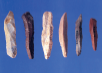 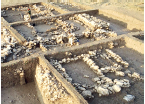                                       D)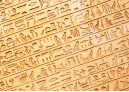       E)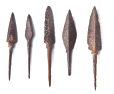 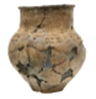 19-Tarihi dönemlere ayırmak tarihçiliğin kaderidir. Bunun, tarih okuyanlar açısından pratik bir fayda sağladığı doğrudur. Ancak tarihin aslında bir bütün olduğunu ve kendi kendisini dönemlere ayırmadığını unutmamalıyız. Tarihi dönemlere ayıran doğa ya da olaylar değil, tarihçiler veya düşünürlerdir. Bu durum da aynı konuda farklı yaklaşımları beraberinde getirebilir. Söz gelimi Orta Çağ’ın kapanışı için J. Gutenberg’in 1445’te matbaayı icadı, Christoph Colomb’un (Kristof Kolomb) 1492’de Amerika kıtasını keşfi, Martin Luther’in 1517’de Protestanlık Bildirisi’ni ilânını önerenler mevcuttur.Bu bilgiye dayanarak I.   Tarihin belirli dönemlere ayrılması tarihin doğasından kaynaklanır.II.  Tarihi dönemlere ayırmak pratik açıdan öğrenmeye kolaylaştırıcı etki yapar.III. Tarihi dönemlerin başlangıç ve bitişleri tarih yazıcılarına göre değişkenlik gösterebilir.yargılarından hangisine ulaşılabilir? A) Yalnız I         B) Yalnız III            C) I ve IID) II ve III          E) I ve III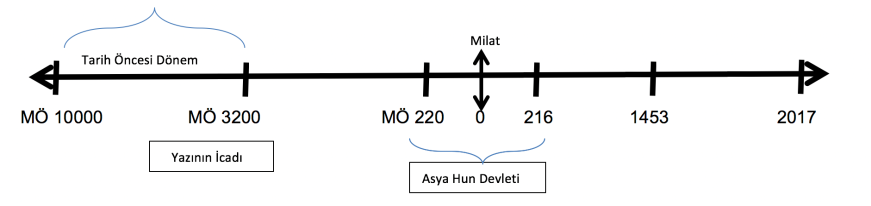 20- Verilen tarih şeridine göre aşağıdaki yargılardan hangisine ulaşılamaz? A) Milattan önceki tarihlerin '0'' a yaklaştıkça küçüldüğüne B) Asya Hun Devleti’nin  siyasi varlığının kaç yıl  sürdüğüneC) Günümüzden geçmişe doğru gidildikçe bilgi birikiminin azaldığınaD) Milattan  sonraki  tarihlerin '0'' dan uzaklaştıkça büyüdüğüne E) Kronolojik sıralamanın doğru yapıldığına21-Türkler tarih boyunca On İki Hayvanlı Türk takvimi, Hicrî takvim, Celâli takvimi, Rûmî takvim ve Miladi takvim gibi yaşadıkları coğrafyaya göre çeşitli takvimler kullanmıştır. Türklerin tarih boyunca birçok takvim kullanılmasında,I. Kültürel,II.EkonomikIII.Dinîetkileşimlerden hangisinin bir sonucu olduğu söylenebilir? A) Yalnız I          B) Yalnız II              C) I ve IID) II ve III          E) I, II ve III22-“Tarihinin sürekliliğini kaybeden bir millet, her şeyini kaybetmeye mahkûmdur. Hafızası parça parça kopmuş bir akıl hastası gibi, geçmişiyle, hâtıralarıyla ve benliğini terkib eden bütün varlık unsurlarıyla ilgisi kesilmiştir. Yabancı tesir ve müdâhalelere, yabancı korumaya hazır ve muhtaç bir hâlde, önce bağımsızlığını sonra da bütün millî şahsiyetinive varlığını kaybeder.” Peyami Safa, bu sözü ile tarih öğrenmenin hangi faydasını vurgulamıştır?A) Farklı milletlerin bir arada yaşamasını kolaylaştırır.B) Millet olma şuurunu güçlendirir. C) Dünya barışına katkıda bulunur.D) Eleştirel düşünme becerisi kazandırır.E) Problem çözme becerisini artırır.23-“Moğolistan sınırlarında Kök Türk tarihini araştırmak isteyen bir araştırmacı, yaptığı kazılarda bu döneme ait kap kacak, kağan ile hatununun birlikte resimlerinin bulunduğu para ve at eyerlerine rastlamıştır.”Verilen bu bilgilerden hareketle araştırmacı, I. ArkeolojiII. FilolojiIII. Nümizmatik IV. Etnoğrafya gibi tarihe yardımcı bilim dallarından hangisinden  faydalanmıştır? A) I ve II              B) II ve III             C) I ve IVD) I, II ve III        E) I, III ve IV24-Aşağıdakilerden hangisi “Tarihçi araştırma yaparken olayın geçtiği dönemin koşullarını dikkate almalıdır.” İlkesini açıklar niteliktedir?A) Araştırdığı döneme kendisini götürebilen insan tarihçidir.B) Tarih, bugün ile geçmiş arasında kesintisiz diyalogdur.C) Tarihi yazanlar, yapanlara sadık kalmalıdır.D) Geçmiş bir anlamda bugün hâlâ yaşayan zaman dilimidir.E) Tarihçi her şeyi olduğu gibi gösteren kişidir.25-“Tarihî Çağların” açılıp kapanmasında belirleyici unsur aşağıdakilerden hangisidir?A) Yaşanılan çağın süresiB) Evrensel nitelikte olayların yaşanmasıC) Devletler arasında savaşların olmasıD) Kutsal dinlere ait kitapların indirilmesiE) Dünya barışını sağlayacak ittifakların kurulması